  ANEXO 1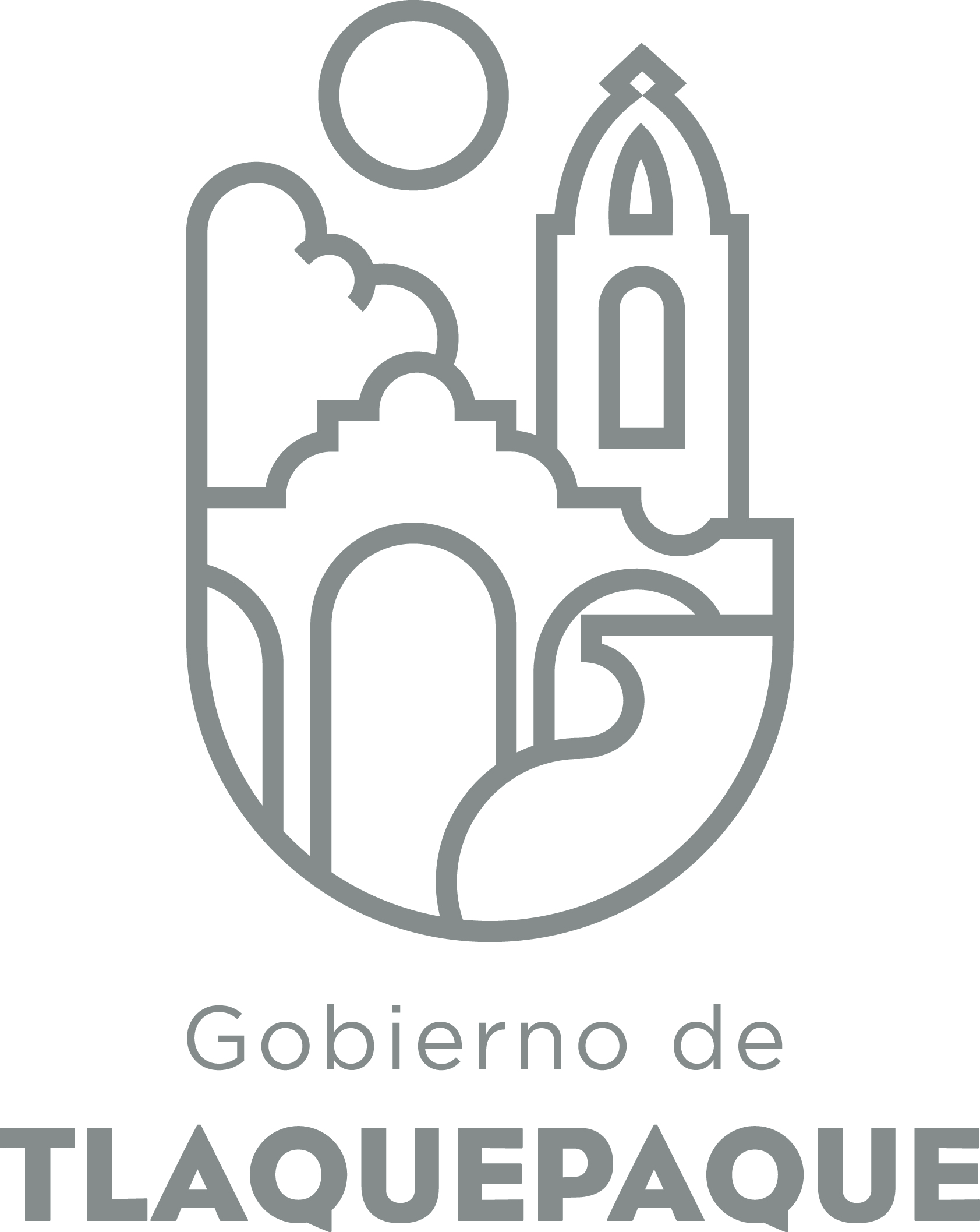 1.- DATOS GENERALESANEXO 22.- OPERACIÓN DE LA PROPUESTA DIRECCIÓN GENERAL DE POLÍTICAS PÚBLICASCARATULA PARA LA ELABORACIÓN DE PROYECTOS.A)Nombre del programa/proyecto/servicio/campañaA)Nombre del programa/proyecto/servicio/campañaA)Nombre del programa/proyecto/servicio/campañaA)Nombre del programa/proyecto/servicio/campañaBecas y descuentos para estudiantesBecas y descuentos para estudiantesBecas y descuentos para estudiantesBecas y descuentos para estudiantesBecas y descuentos para estudiantesBecas y descuentos para estudiantesEjeEjeB) Dirección o Área ResponsableB) Dirección o Área ResponsableB) Dirección o Área ResponsableB) Dirección o Área ResponsableIMJUVETIMJUVETIMJUVETIMJUVETIMJUVETIMJUVETEstrategiaEstrategiaC)  Problemática que atiende la propuestaC)  Problemática que atiende la propuestaC)  Problemática que atiende la propuestaC)  Problemática que atiende la propuestaDisminución de la deserción escolar por falta de oportunidades para acceder a la educación superior.Disminución de la deserción escolar por falta de oportunidades para acceder a la educación superior.Disminución de la deserción escolar por falta de oportunidades para acceder a la educación superior.Disminución de la deserción escolar por falta de oportunidades para acceder a la educación superior.Disminución de la deserción escolar por falta de oportunidades para acceder a la educación superior.Disminución de la deserción escolar por falta de oportunidades para acceder a la educación superior.Línea de AcciónLínea de AcciónC)  Problemática que atiende la propuestaC)  Problemática que atiende la propuestaC)  Problemática que atiende la propuestaC)  Problemática que atiende la propuestaDisminución de la deserción escolar por falta de oportunidades para acceder a la educación superior.Disminución de la deserción escolar por falta de oportunidades para acceder a la educación superior.Disminución de la deserción escolar por falta de oportunidades para acceder a la educación superior.Disminución de la deserción escolar por falta de oportunidades para acceder a la educación superior.Disminución de la deserción escolar por falta de oportunidades para acceder a la educación superior.Disminución de la deserción escolar por falta de oportunidades para acceder a la educación superior.No. de PP EspecialNo. de PP EspecialD) Ubicación Geográfica / Cobertura  de ColoniasD) Ubicación Geográfica / Cobertura  de ColoniasD) Ubicación Geográfica / Cobertura  de ColoniasD) Ubicación Geográfica / Cobertura  de ColoniasA todo el municipio de San Pedro TlaquepaqueA todo el municipio de San Pedro TlaquepaqueA todo el municipio de San Pedro TlaquepaqueA todo el municipio de San Pedro TlaquepaqueA todo el municipio de San Pedro TlaquepaqueA todo el municipio de San Pedro TlaquepaqueVinc al PNDVinc al PNDE) Nombre del Enlace o ResponsableE) Nombre del Enlace o ResponsableE) Nombre del Enlace o ResponsableE) Nombre del Enlace o ResponsableSaúl Rene Blanco Vázquez3315447109reneblancoimjuvet@gmail.comSaúl Rene Blanco Vázquez3315447109reneblancoimjuvet@gmail.comSaúl Rene Blanco Vázquez3315447109reneblancoimjuvet@gmail.comSaúl Rene Blanco Vázquez3315447109reneblancoimjuvet@gmail.comSaúl Rene Blanco Vázquez3315447109reneblancoimjuvet@gmail.comSaúl Rene Blanco Vázquez3315447109reneblancoimjuvet@gmail.comVinc al PEDVinc al PEDF) Objetivo específicoF) Objetivo específicoF) Objetivo específicoF) Objetivo específicoOtorgar becas de descuento en colegiaturas, inscripciones  y mensualidades, a los jóvenes que lo soliciten.Otorgar becas de descuento en colegiaturas, inscripciones  y mensualidades, a los jóvenes que lo soliciten.Otorgar becas de descuento en colegiaturas, inscripciones  y mensualidades, a los jóvenes que lo soliciten.Otorgar becas de descuento en colegiaturas, inscripciones  y mensualidades, a los jóvenes que lo soliciten.Otorgar becas de descuento en colegiaturas, inscripciones  y mensualidades, a los jóvenes que lo soliciten.Otorgar becas de descuento en colegiaturas, inscripciones  y mensualidades, a los jóvenes que lo soliciten.Vinc al PMetDVinc al PMetDG) Perfil de la población atendida o beneficiariosG) Perfil de la población atendida o beneficiariosG) Perfil de la población atendida o beneficiariosG) Perfil de la población atendida o beneficiariosJóvenes de entre 15 a 29 añosJóvenes de entre 15 a 29 añosJóvenes de entre 15 a 29 añosJóvenes de entre 15 a 29 añosJóvenes de entre 15 a 29 añosJóvenes de entre 15 a 29 añosJóvenes de entre 15 a 29 añosJóvenes de entre 15 a 29 añosJóvenes de entre 15 a 29 añosJóvenes de entre 15 a 29 añosH) Tipo de propuestaH) Tipo de propuestaH) Tipo de propuestaH) Tipo de propuestaH) Tipo de propuestaJ) No de BeneficiariosJ) No de BeneficiariosK) Fecha de InicioK) Fecha de InicioK) Fecha de InicioFecha de CierreFecha de CierreFecha de CierreFecha de CierreProgramaCampañaServicioProyectoProyectoHombresMujeresNoviembre 2017Noviembre 2017Noviembre 2017Septiembre 2018Septiembre 2018Septiembre 2018Septiembre 2018XFedEdoMpioxxxxI) Monto total estimadoI) Monto total estimadoI) Monto total estimadoFuente de financiamientoFuente de financiamientoA) Principal producto esperado (base para el establecimiento de metas) Número de beneficiariosNúmero de beneficiariosNúmero de beneficiariosNúmero de beneficiariosNúmero de beneficiariosB)Actividades a realizar para la obtención del producto esperadoEntablar convenios con distintas instituciones educativas, para brindar descuentos a los jóvenes que lo soliciten.Hacer difusión del servicio que otorga el instituto.Tramitar el oficio para efectuar el descuento al joven solicitante.Entablar convenios con distintas instituciones educativas, para brindar descuentos a los jóvenes que lo soliciten.Hacer difusión del servicio que otorga el instituto.Tramitar el oficio para efectuar el descuento al joven solicitante.Entablar convenios con distintas instituciones educativas, para brindar descuentos a los jóvenes que lo soliciten.Hacer difusión del servicio que otorga el instituto.Tramitar el oficio para efectuar el descuento al joven solicitante.Entablar convenios con distintas instituciones educativas, para brindar descuentos a los jóvenes que lo soliciten.Hacer difusión del servicio que otorga el instituto.Tramitar el oficio para efectuar el descuento al joven solicitante.Entablar convenios con distintas instituciones educativas, para brindar descuentos a los jóvenes que lo soliciten.Hacer difusión del servicio que otorga el instituto.Tramitar el oficio para efectuar el descuento al joven solicitante.Indicador de Resultados vinculado al PMD según Línea de Acción Indicador vinculado a los Objetivos de Desarrollo Sostenible AlcanceCorto PlazoMediano PlazoMediano PlazoMediano PlazoLargo PlazoAlcance3045454575C) Valor Inicial de la MetaValor final de la MetaValor final de la MetaNombre del indicadorFormula del indicadorFormula del indicador420 al cierre de septiembre 2017495 al cierre septiembre 2018495 al cierre septiembre 2018GestiónNúmero de becas otorgadasNúmero de becas otorgadasClave de presupuesto determinada en Finanzas para la etiquetación de recursosClave de presupuesto determinada en Finanzas para la etiquetación de recursosClave de presupuesto determinada en Finanzas para la etiquetación de recursosCronograma Anual  de ActividadesCronograma Anual  de ActividadesCronograma Anual  de ActividadesCronograma Anual  de ActividadesCronograma Anual  de ActividadesCronograma Anual  de ActividadesCronograma Anual  de ActividadesCronograma Anual  de ActividadesCronograma Anual  de ActividadesCronograma Anual  de ActividadesCronograma Anual  de ActividadesCronograma Anual  de ActividadesCronograma Anual  de ActividadesD) Actividades a realizar para la obtención del producto esperado 201820182018201820182018201820182018201820182018D) Actividades a realizar para la obtención del producto esperado ENEFEBMZOABRMAYJUNJULAGOSEPOCTNOVDICTramitar el oficio para efectuar el descuento al joven solicitante.xxxxxxxxxx